Lanesville Elementary NewsletterAugust 29, 2019				            	                            		       www.lanesville.k12.in.usPlease check  School Deets every Thursday for our newsletterDays to Remember: 8/30	Background check Forms Deadline9/2	Labor Day – No School9/4	Hearing Screening for Grades K, 1, & 49/12	3rd & 4th Grade Heritage Tour   8:30 am -10:30 am9/13	Planned eLearning Day – No Students9/16	Reach for the STARS Kick-Off9/16	PTSO Mtg  3:15 Cafeteria9/17	School Board Mtg. 7:00  pm9/19	Blood Drive 8:30 – 1:30FRIDAYS ARE EARLY RELEASE.  CAR RIDERS (2:15 PM) WALKERS (2:20 PM) BUS (2:30 PM)All speech therapy sessions are cancelled from September 3rd thru September 13th.  Mrs.Parrish will be out of the building to help conduct county hearing screenings in all Harrison Cnty schools.If you need to send money to school (check or cash), please place all money in an envelope marked to whom with the student’s name.  Please do not send loose or stapled money.  Thank you.ONLINE REGISTRATION IS PAST DUEIf you have not already done so, please log into your child/children’s Harmony account and complete online registration.  This must be completed every year.  If you need your login information, please email Mrs. Barnickle at barnicklec@lanesville.k12.in.us. 
Make sure to provide any missing forms to the office as soon as possible (immunizations, birth certificates, custody information etc...).FROM THE PRINCIPALIt’s hard to believe we are midway through the first nine weeks.  Please remember to check Harmony for student progress.  Since parents have access to student progress 24/7 through Harmony, we do not send out physical progress reports.  You will however, receive a hard copy of student report cards the first grading period in October.  You will receive more information at a later date concerning the upcoming Heritage Weekend.  Please make sure you check the office newsletter for important dates.  This year the students will have an eLearning day on the Friday of Heritage (9/13).  Please mark your calendars.Background Check Forms Deadline Aug 30st  Please keep in mind this deadline is for spring fieldtrips also.Please be sure to complete a Volunteer and Chaperone Limited Criminal History Form if you plan to volunteer/chaperone in classrooms or on field trips.  This form is required to be completed each year.  It is located on our website at  http://www.lanesville.k12.in.us/wp-content/uploads/2018/07/el_volunteer-1.pdf . Make sure to complete by Aug 30st for the 2019-2020 school year.  No late forms will be accepted.  For more information contact Rita Brewington at brewingtonr@lanesville.k12.in.us LIBRARY VOLUNTEERS NEEDEDThe Lanesville School Library is seeking adults to help with elementary checkout, display case/ bulletin board creativity and book processing.  If you are able to give an hour or two per month, we would greatly appreciate your help. Please contact Ms Beckort in the in library at x 262 or at beckortm@lanesville.k12.in.us.  Thank you37th Annual Lanesville Heritage Weekend Road RacesPresented by Lanesville Boys Basketball TeamSaturday, September 14, 2019  Starting at 8:00 amClick the link or see the flyer below for more information 2019 Heritage Road Race Brochure.pdf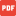 Thank you to the Lanesville community for your continued support.If you have questions please contact Mikel Miller atmillerm0@lanesville.k12.in.us812-952-2555 Ext. 232 REACH FOR THE STARS – KICK-OFF!   Monday, Sept 16thReach for the Stars School Fundraiser.  Be sure to ask your students to see their information on 9/16/19. Blood DriveLanesville Community Schools will host a blood drive on September 19, 2019 from 8:30am-1:30pm.  If anyone is interested you can sign up online at Redcross.org or contact Cassie Gustin at x205.BOOK FEESBook fees will be available Mid-September.  Notification will be in the newsletter when they are available.ATHLETICS~PHYSICAL FORMS:Physicals are required to be on file before 1st practice.Physical forms are available in the Elementary School office or online at http://www.lanesville.k12.in.us//wp-content/uploads/2016/04/Physical-Form.pdf.  A current physical form must be on file to participate in any sport, this is a state rule from the IHSAA.Volunteers for Heritage Weekend to help Lanesville Youth LeagueVolunteers needed: Donate 2 hours of your time at Heritage Weekend.  This will help maintain the ballpark and  keep sign-up cost low!  Please call Jamie Rawlings  502-931-4764.   Thank you.